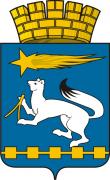 ГЛАВА ГОРОДСКОГО ОКРУГА НИЖНЯЯ САЛДАП О С Т А Н О В Л Е Н И Е24.07.2018   			     					                        № 30г. Нижняя СалдаОб утверждении Порядка и Программыобщественного обсуждения проекта Плана мероприятий городского округа Нижняя Салда
по противодействию коррупции на 2018–2020 годыВ рамках обеспечения реализации Указа Президента Российской Федерации от 29 июня 2018 года № 378 «О Национальном плане противодействия коррупции на 2018 – 2020 годы», в соответствии со статьей 20 Закона Свердловской области от 19 декабря 2016 года № 151-ОЗ «Об общественном контроле в Свердловской области», Уставом городского округа Нижняя Салда, в целях информирования граждан и организаций,  выявления и учета общественного мненияПОСТАНОВЛЯЮ:	1. Утвердить Порядок общественного обсуждения проекта Плана мероприятий городского округа Нижняя Салда по противодействию коррупции на 2018–2020 годы (приложение № 1).	2. Утвердить Программу общественного обсуждения проекта Плана мероприятий городского округа Нижняя Салда по противодействию коррупции на 2018–2020 годы (приложение № 2).	3. Опубликовать настоящее постановление в газете «Городской вестник плюс» и разместить на официальном сайте администрации городского округа Нижняя Салда.	4. Контроль за исполнением настоящего постановления оставляю за собой.Глава городского округа Нижняя Салда                                         Е.В. МатвееваПриложение № 1УТВЕРЖДЕНпостановлением главы городского округа Нижняя Салдаот 24.07.2018 № 30ПОРЯДОКобщественного обсуждения проекта Плана мероприятий городского округа Нижняя Салда
по противодействию коррупции на 2018–2020 годы1. Порядок общественного обсуждения проекта Плана мероприятий городского округа Нижняя Салда  по противодействию коррупции на 2018–2020 годы (далее – Порядок) устанавливает форму, порядок и сроки общественного обсуждения проекта Плана мероприятий городского округа Нижняя Салда по противодействию коррупции на 2018–2020 годы (далее – проект муниципального плана противодействия коррупции на 2018–2020 годы), разработанного во исполнение подпункта «б» пункта 3 Указа Президента Российской Федерации от 29 июня 2018 года № 378 «О Национальном плане противодействия коррупции на 2018–2020 годы».2. Порядок разработан в целях:1) информирования граждан и организаций о проекте муниципального плана противодействия коррупции на 2018–2020 годы;2) выявления и учета общественного мнения о мероприятиях 
по противодействию коррупции, предлагаемых в проекте муниципального плана противодействия коррупции на 2018–2020 годы;3) подготовки по результатам общественного обсуждения проекта муниципального плана противодействия коррупции на 2018–2020 годы предложений и рекомендаций по внесению изменений и дополнений в указанный проект.3. Организацию и проведение общественного обсуждения осуществляет Общественный Совет городского округа Нижняя Салда. 4. Общественное обсуждение проекта муниципального плана противодействия коррупции на 2018–2020 годы предусматривает рассмотрение указанного проекта представителями общественности, в том числе 
с использованием информационно-телекоммуникационной сети «Интернет».5. В целях организации проведения общественного обсуждения 
на официальном сайте администрации городского округа Нижняя Салда размещается: 1) текст проекта муниципального плана противодействия коррупции 
на 2018–2020 годы, вынесенный на общественное обсуждение;2) информация о сроках общественного обсуждения проекта муниципального плана противодействия коррупции на 2018–2020 годы;3) информация о сроке приема замечаний и предложений по проекту муниципального плана противодействия коррупции на 2018–2020 годы 
и способах их представления;4) контактный телефон, электронный и почтовый адреса ответственного лица, осуществляющего прием замечаний и предложений по проекту муниципального плана противодействия коррупции на 2018–2020 годы, а также их обобщение (далее – ответственное лицо).6. Срок общественного обсуждения проекта муниципального плана противодействия коррупции на 2018–2020 годы составляет не менее 30 дней 
со дня опубликования на официальном сайте администрации  городского округа Нижняя Салда.7. Предложения и замечания по проекту муниципального плана противодействия коррупции на 2018–2020 годы принимаются в электронной форме по электронной почте admin_nsalda@mail.ru c указанием в теме электронного письма: Предложения и замечания по проекту муниципального плана противодействия коррупции,  и (или) в письменной форме, направленные 
по почте (почтовый адрес: 624742, г. Нижняя Салда, ул. Фрунзе, д. 2, кабинет           № 4). Предложения и замечания по проекту муниципального плана противодействия коррупции на 2018–2020 годы могут быть также представлены 
в администрацию городского округа Нижняя Салда на бумажном или электронном носителе нарочным в рабочие дни с 8.00 до 17.00 в кабинет № 4.8. Основным требованием к участникам общественного обсуждения является указание фамилии, имени и отчества, почтового адреса, контактного телефона гражданина (физического лица), либо наименование, юридический 
и почтовый адреса, контактный телефон юридического лица, направившего замечания и (или) предложения.9. Не подлежат рассмотрению поступившие в рамках общественного обсуждения замечания и предложения:1) в которых не указаны сведения, перечисленные в пункте 8 настоящего Порядка;2) не поддающиеся прочтению;3) экстремистской направленности;4) содержащие нецензурные либо оскорбительные выражения;5) поступившие по истечении установленного срока общественного обсуждения проекта муниципального плана противодействия коррупции
на 2018–2020 годы.10. Все замечания или предложения, поступившие в электронной или письменной форме в рамках общественного обсуждения проекта муниципального плана противодействия коррупции на 2018–2020 годы, вносятся в сводный перечень замечаний и предложений, оформляемый ответственным лицом.11. Не позднее пяти рабочих дней после дня окончания общественного обсуждения Общественный Совет городского округа Нижняя Салда рассматривает сводный перечень замечаний и предложений к проекту муниципального плана противодействия коррупции на 2018–2020 годы. Решение Общественного Совета городского округа Нижняя Салда, по итогам рассмотрения сводного перечня замечаний и предложений к проекту муниципального плана противодействия коррупции на 2018–2020 годы оформляется итоговым протоколом, в котором указываются место и время общественного обсуждения проекта муниципального плана противодействия коррупции на 2018–2020 годы, задачи общественного обсуждения указанного проекта, организатор общественного обсуждения, предложения, рекомендации 
и выводы по результатам общественного обсуждения проекта муниципальногоплана противодействия коррупции на 2018–2020 годы. 12. Итоговый протокол общественного обсуждения проекта муниципального плана противодействия коррупции на 2018–2020 годы размещается на официальном сайте администрации городского округа Нижняя Салда и направляется главе городского округа Нижняя Салда, для учета при доработке проекта муниципального плана противодействия коррупции на 2018–2020 годы.Приложение № 2УТВЕРЖДЕНАпостановлением главы городского округаНижняя Салдаот 24.07.2018 № 30\ПРОГРАММАобщественного обсуждения проекта Плана мероприятий городского округа Нижняя Салда
по противодействию коррупции на 2018–2020 годыПроект Плана мероприятий городского округа Нижняя Салда по противодействию коррупции на 2018–2020 годы (далее – проект муниципального плана противодействия коррупции на 2018–2020 годы) разработан во исполнение подпункта «б» пункта 3 Указа Президента Российской Федерации от 29 июня 2018 года № 378 «О Национальном плане противодействия коррупции 
на 2018–2020 годы».Общественное обсуждение проекта муниципального плана противодействия коррупции на 2018–2020 годы проводится в соответствии 
со статьей 20 Закона Свердловской области от 19 декабря 2016 года 
№ 151-ОЗ «Об общественном контроле в Свердловской области».Организатором общественного обсуждения проекта муниципального плана противодействия коррупции на 2018–2020 годы является Общественный Совет городского округа Нижняя Салда.Общественное обсуждение проекта муниципального плана противодействия коррупции на 2018–2020 годы проводится в соответствии 
с Порядком общественного обсуждения проекта муниципального плана противодействия коррупции на 2018–2020 годы (далее – Порядок общественного обсуждения проекта).В целях обеспечения свободного доступа граждан к материалам, выносимым на общественное обсуждение, проект муниципального плана противодействия коррупции на 2018–2020 годы, Порядок общественного обсуждения проекта и настоящая Программа общественного обсуждения указанного проекта размещаются в разделе «Общественное обсуждение» 
официального сайта администрации городского округа Нижняя Салда.Общественное обсуждение проекта муниципального плана противодействия коррупции на 2018–2020 годы проводится с 1 августа
2018 года по 30 августа 2018 года.Замечания и предложения по проекту муниципального плана противодействия коррупции на 2018–2020 годы могут быть направлены 
по почте (почтовый адрес: 624742, Свердловская область, г. Нижняя Салда, ул. Фрунзе, д. 2, кабинет № 4), а также 
по электронной почте admin_nsalda@mail.ru. Последний день приема замечаний и предложений по проекту муниципального плана противодействия коррупции на 2018–2020 годы – 
30 августа 2018 года.Ответственное лицо, осуществляющее прием замечаний 
и предложений по проекту муниципального плана противодействия коррупции на 2018–2020 годы, а также их обобщение Горнева Ольга Александровна, начальник организационно-управленческого отдела администрации городского округа Нижняя Салда 8(34345) 3-25-59.Общественный Совет городского округа Нижняя Салда рассматривает сводный перечень замечаний и предложений, поступивших 
в рамках общественного обсуждения проекта муниципального плана противодействия коррупции на 2018–2020 годы, в срок до 5 сентября
2018 года.Итоговый протокол общественного обсуждения проекта муниципального плана противодействия коррупции на 2018–2020 годы оформляется, размещается на официальном сайте администрации городского округа Нижняя Салда, и направляется главе городского округа Нижняя Салда, в срок до 7 сентября
2018 года.Проект муниципального плана противодействия коррупции 
на 2018–2020 годы дорабатывается с учетом предложений, замечаний 
и рекомендаций, содержащихся в итоговом протоколе общественного обсуждения проекта муниципального плана противодействия коррупции
на 2018–2020 годы.Доработанный проект муниципального плана противодействия коррупции на 2018–2020 годы  выносится на рассмотрение комиссии по координации работы по противодействию коррупции городского округа Нижняя Салда, если имеются неучтенные замечания, предложения и рекомендации, содержащиеся в итоговом протоколе общественного обсуждения проекта муниципального плана противодействия коррупции на 2018–2020 годы.